Per la prova in itinere sarà necessario studiare i seguenti testi nelle parti indicate:- Biber, Douglas et al. 1999. Longman Grammar of Spoken and Written English. London: Longman. Capitolo da studiare: 14, The grammar of conversation, pp. 1038-1125. Questo capitolo sarà reso disponibile tramite Studium. O’Keeffe, Anne. 2006. Investigating Media Discourse. London/New York: Routledge. Capitoli da studiare: -1, Introduction, pp. 1-13;
-3, Review of methodologies for analysing media discourse, pp. 32-61;
-4, Managing the discourse, pp. 62-89; 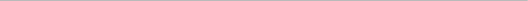 -5, Creating and sustaining pseudo-relationships, pp. 90-126. 